ПОСТАНОВЛЕНИЕ__30.12.2016______                                            _____№ 20/54_______Об утверждении Административного регламентапо предоставлению муниципальной услуги«Принятие решений о признании (непризнании) граждан малоимущими для принятия их на учет в качестве нуждающихся в жилых помещениях»Руководствуясь Федеральным законом от 27.07.2010 № 210-ФЗ «Об организации предоставления государственных и муниципальных услуг», постановлением Администрации города Глазова от 27.06.2011 № 18/53 «Об утверждении Порядка разработки и утверждения административных регламентов по предоставлению муниципальных услуг в муниципальном образовании «Город Глазов», постановлением Администрации города Глазова от 10.10.2016 № 20/32 «Об утверждении Перечня муниципальных услуг, предоставляемых органами местного самоуправления муниципального образования «Город Глазов» (Перечень услуг № 1)», ст. 48 Федерального закона от 06.10.2003 № 131-ФЗ «Об общих принципах организации местного самоуправления в Российской Федерации» и Уставом муниципального образования «Город Глазов»,П О С Т А Н О В Л Я Ю :1. Утвердить прилагаемый Административный регламент по предоставлению муниципальной услуги «Принятие решений о признании (непризнании) граждан малоимущими для принятия их на учет в качестве нуждающихся в жилых помещениях».2. Признать утратившим силу постановление Администрации города Глазова от 25.05.2012 № 18/66 «Об утверждении Административного регламента по предоставлению муниципальной услуги «Принятие решений о признании (непризнании) граждан малоимущими для принятия их на учет в качестве нуждающихся в жилых помещениях».3. Настоящее постановление подлежит официальному опубликованию в средствах массовой информации.4. Контроль за исполнением настоящего постановления возложить на заместителя  Главы Администрации города Глазова по административно-правовым вопросам и местному самоуправлению С.В.Лапина.Первый заместитель Главы Администрации города Глазова по экономике, управлению муниципальным имуществом и развитию города								А.Н. ПономаревСОГЛАСОВАНОРАССЫЛКА1 – управление информационно-документационного обеспечения1 –управление муниципального жилья1 – управление муниципальной службы и кадровой работыТурунцева Дарья Александровна(34141) 25820							УТВЕРЖДЕН							Постановлением Администрации 									города Глазова							от 30.12.2016  № 20/54АДМИНИСТРАТИВНЫЙ РЕГЛАМЕНТпо предоставлению муниципальной услуги«Принятие решений о признании (непризнании) граждан малоимущими для принятия их на учет в качестве нуждающихся в жилых помещениях»(в ред. от 21.04.2017, от 20.08.2018, от 15.03.2019, от 08.02.2021, от 17.02.2023, от 18.04.2023, от 04.04.2023)г.ГлазовРаздел I. Общие положения.Настоящий административный регламент (далее – Регламент) «Принятие решений о признании (непризнании) граждан малоимущими для принятия их на учет в качестве нуждающихся в жилых помещениях» (далее – муниципальная услуга) разработан в целях повышения качества предоставления и доступности муниципальной услуги, создания комфортных условий для получения муниципальной услуги.Регламент определяет порядок, сроки и последовательность действий (административных процедур) при предоставлении муниципальной услуги.1. Наименование муниципальной услуги.Муниципальная услуга «Принятие решений о признании (непризнании) граждан малоимущими для принятия их на учет в качестве нуждающихся в жилых помещениях».2. Наименование органа, предоставляющего муниципальную услугу.Муниципальная услуга предоставляется Администрацией города Глазова.Организация предоставления муниципальной услуги обеспечивается структурным подразделением Администрации города Глазова – управлением муниципального жилья Администрации города Глазова (далее – Управление).При предоставлении муниципальной услуги Управление взаимодействует с:- Управлением Федеральной  службы государственной регистрации, кадастра и картографии по Удмуртской Республике; -  МУП «Жилищно-коммунальное управление» муниципального образования «Город Глазов»;- АУ УР «Многофункциональный центр предоставления государственных и муниципальных услуг города Глазова»;-  Государственная инспекция безопасности дорожного движения МВД Удмуртской Республики;- Межрайонная инспекция федеральной налоговой службы по Удмуртской Республике;- иные органы и организации, имеющие сведения, необходимые для принятия решений о признании (непризнании) граждан малоимущими для принятия их на учет в качестве нуждающихся в жилых помещениях.3. Перечень нормативных правовых актов, непосредственно
регулирующих предоставление муниципальной услуги.Предоставление муниципальной услуги осуществляется в соответствии с:1. Конституцией Российской Федерации. Опубликовано: «Собраниe законодательства РФ», 04.08.2014, N 31, ст. 4398.2. Гражданским кодексом Российской Федерации (часть первая) от 30.11.1994 № 51-ФЗ. Опубликовано: «Собрание законодательства РФ», 05.12.1994, N 32, ст. 3301.3. Жилищным кодексом Российской Федерации от 29.12.2004 № 188-ФЗ. Опубликовано: «Собрание законодательства РФ» №1 (часть 1), 03.01.2005, ст.14.4. Федеральным законом от 06.10.2003 № 131-ФЗ «Об общих принципах организации местного самоуправления в Российской Федерации». Опубликовано: «Собрание законодательства РФ», 06.10.2003, № 40,  ст.3822.5. Федеральным законом от 27.07.2010 № 210-ФЗ «Об организации предоставления государственных и муниципальных услуг». Опубликовано: «Собрание законодательства РФ», 02.08.2010, № 31,  ст.4179.6. Федеральным законом от 27.07.2006 № 152-ФЗ «О персональных данных». Опубликовано: «Российская газета», N 165, 29.07.2006.7. Федеральным законом от 02.05.2006 года № 59-ФЗ «О порядке рассмотрения обращений граждан Российской Федерации». Опубликовано: «Российская газета», N 95, 05.05.2006.8. Конституцией Удмуртской Республики. Опубликовано: «Известия Удмуртской Республики» от 21.12.1994.10. Законом Удмуртской Республики от 13.10.2005 № 57-РЗ «О порядке признания граждан малоимущими в целях применения Жилищного кодекса Российской Федерации». Опубликовано: «Известия Удмуртской Республики», N 174, 22.11.2005.                                                                                                                                     11. Распоряжением Правительства Удмуртской Республики от 12.09.2005 № 897-р «О методических  рекомендациях для органов местного самоуправления по установлению пороговых значений дохода, приходящегося на каждого члена семьи гражданина – заявителя и стоимости имущества, находящегося в собственности членов семьи в целях признания их малоимущими». Документ опубликован не был.          12. Постановление Правительства УР от 01.12.2022 N 655 "Об утверждении Порядка разработки и утверждения административных регламентов предоставления государственных услуг в Удмуртской Республике". Опубликовано: официальный сайт Главы Удмуртской Республики и Правительства Удмуртской Республики http://www.udmurt.ru, 02.12.2022.в ред. постановления № 20/17 от 17.02.202313.  Уставом города Глазова. Опубликовано: «Мой город» № 48 от 05.07.2005. 14. Решением Глазовской городской Думы от 24.12.2014 № 518 «Об установлении учетной нормы площади жилого помещения и нормы предоставления площади жилого помещения по договору социального найма на территории муниципального образования «Город Глазов». Опубликовано: «Вперед», № 2 от 15.01.2015.15.  Положением об управлении муниципального жилья Администрации города Глазова, утвержденным распоряжением Администрации города Глазова от 29.02.2016 № 51/ОД.16.  Настоящим Регламентом.17. Иными муниципальными правовыми актами органов местного самоуправления и должностных лиц муниципального образования «Город Глазов». 4. Описание заявителей.Заявителем муниципальной услуги (далее – Заявитель) является постоянно проживающий на территории муниципального образования «Город Глазов» гражданин Российской Федерации или его законный представитель.5. Порядок информирования о правилахпредоставления муниципальной услуги.        5.1. Информация о месте нахождения и графике работы исполнителя муниципальной услуги.Местонахождение Администрации города Глазова:Почтовый адрес: 427620, Удмуртская Республика, г.Глазов, ул. Динамо, д. 6. Местонахождение Управления: Удмуртская Республика, г.Глазов, ул.Динамо, д.6, каб.110.Почтовый адрес для направления документов и обращений: 427620, Удмуртская Республика, г.Глазов, ул.Динамо, д.6.Электронный адрес: zhil01@glazov-gov.ru.(в ред. постановления от 15.03.2019 № 20/4)Адрес официального интернет-сайта муниципального образования «Город Глазов»: http://www.glazov-gov.ru/.Справочный телефон Управления: (34141) 2-58-20.График работы Управления по приему заявителей:5.2. Справочные телефоны Управления: (34141) 2-58-20, 2-97-88, 2-55-54.5.3. Информация о порядке и ходе предоставления муниципальной услуги предоставляется заявителям:– непосредственно в Управлении;– при обращении по телефону;– в письменном виде по почте или электронным каналам связи;– на информационном стенде;– размещения в сети Интернет на официальном портале муниципального образования  «Город Глазов» http://glazov-gov.ru/;– посредством размещения в федеральной государственной информационной системе «Единый портал государственных и муниципальных услуг (функций)» (далее – Единый портал), государственной информационной системе Удмуртской Республики «Портал государственных и муниципальных услуг (функций)» http://uslugi.udmurt.ru.Основными требованиями к информированию заявителей являются:– достоверность предоставляемой информации;– четкость в изложении информации;– полнота информирования;– наглядность форм предоставляемой информации;– удобство и доступность получения информации;– оперативность при предоставлении информации.5.4. При личном обращении заявителю предоставляется подробная информация о порядке предоставления муниципальной услуги, разъясняются вопросы, вызывающие наибольшие трудности.5.5. Информирование заявителей по телефону осуществляется в соответствии с графиком работы Управления.При ответах на телефонный звонок должностное лицо Управления обязано произносить слова чётко, избегать параллельных разговоров с окружающими людьми и не прерывать разговор по причине поступления звонка на другой аппарат (линию). По завершении разговора должностное лицо Управления должно кратко подвести итог и перечислить действия, которые следует предпринять заявителю.Время разговора не должно превышать 10 минут.5.6. Информация о предоставлении муниципальной услуги в письменной форме предоставляется на основании обращения в письменной форме заявителя в Управление в течение 30 календарных дней со дня регистрации обращения в письменной форме в Управлении по почтовому адресу, указанному в обращении.При получении обращения в форме электронного документа ответ направляется заявителю в форме электронного документа по адресу электронной почты или по адресу (уникальному идентификатору) личного кабинета гражданина на Едином портале при его использовании в течение 30 календарных дней со дня получения обращения Управлением». (в ред. постановления от 04.04.2024 № 20/8)5.7. На информационном стенде Управления размещается следующая информация:– график работы Управления;– номера кабинетов, номера телефонов, фамилии, имена, отчества и должности специалистов, уполномоченных предоставлять муниципальную услугу;– перечень документов, необходимых при предоставлении муниципальной услуги;– образцы оформления  заявлений.5.8. На официальном сайте Администрации http://glazov-gov.ru размещаются сведения о месте нахождения и графике работы Администрации и Управления, почтовом и электронном адресах Администрации и Управления, контактных телефонах; текст Регламента (полная версия); извлечения из нормативных актов, регламентирующих деятельность по предоставлению муниципальной услуги. Обращение в форме электронного документа по вопросам, связанным с предоставлением муниципальной услуги (информированием), направляется на адрес электронной почты Управления, или через раздел «Обращения граждан» официального сайта Администрации - (www.glazov-gov.ru), или через Единый портал».(в ред. постановления от 04.04.2024 № 20/8)Ответ на обращение направляется в форме электронного документа по адресу электронной почты, указанному в обращении, поступившем в Управление в форме электронного документа, или по адресу (уникальному идентификатору) личного кабинета гражданина на Едином портале при его использовании и в письменной форме по почтовому адресу, указанному в обращении, поступившем в Управление в письменной форме».(в ред. постановления от 04.04.2024 № 20/8)Раздел II. Стандарт предоставления муниципальной услуги
6. Наименование муниципальной услуги.         Муниципальная услуга «Принятие решений о признании (непризнании) граждан малоимущими для принятия их на учет в качестве нуждающихся в жилых помещениях»7. Результат  предоставления муниципальной услуги.Результатом предоставления муниципальной услуги является постановление Администрации города Глазова:– о признании гражданина малоимущим для принятия его на учет в качестве нуждающегося в жилом помещении;– об отказе в признании гражданина малоимущим для принятия его на учет в качестве нуждающегося в жилом помещении.При отказе в предоставлении муниципальной услуги гражданин уведомляется письменно или по электронной почте с указанием основания, изложенного в главе 12.(абзац введен постановлением от 15.03.2019 № 20/4)8. Сроки предоставления муниципальной услуги.8.1. Общий срок предоставления муниципальной услуги составляет не более тридцати дней с даты приема заявления (форма заявления в Приложении № 2 к Регламенту).8.2. Конкретные сроки прохождения административных процедур указаны в разделе III Регламента. 9. Правовые основания для предоставления муниципальной услуги.Предоставление муниципальной услуги осуществляется в соответствии с нормативно-правовыми актами, непосредственно регулирующими предоставление муниципальной услуги согласно п.п. 3 п. 1 настоящего Регламента.10. Исчерпывающий перечень документов, необходимых для предоставления муниципальной услуги. (в ред. от 08.02.2021)10.1. Гражданин предоставляет следующие документы:1. Заявление по форме (приложение № 2 к Регламенту).2. Документы, удостоверяющие личность гражданина - заявителя и членов его семьи, и подтверждающие родственные отношения:2.1.  Паспорт;2.2.  Свидетельство о рождении несовершеннолетних детей;2.3.  Свидетельство о заключении брака (о расторжении брака);2.4.  Судебные решения;  2.5.  Постановление органов опеки и попечительства в предусмотренных законом случаях.3. Документы о составе семьи Заявителя. 4. Справки о размере дохода, приходящегося на каждого члена семьи или одиноко проживающего гражданина за расчетный период, равный одному календарному году (с 1 января по 31 декабря), предшествовавшему году, в котором подается заявление, а также иные справки, полученные от источников выплаты дохода гражданину и членам его семьи: о заработной плате, о пенсиях, о субсидиях, компенсациях, пособиях и других выплатах.5. Копии налоговых деклараций или иные документы, подтверждающие доходы, в случаях предусмотренных Налоговым кодексом Российской Федерации.6. Документы, подтверждающие право собственности заявителя и членов его семьи на подлежащее налогообложению имущество:6.1. недвижимое имущество, в том числе земельные участки;6.2. транспортные средства. 7. Правоустанавливающие документы на объекты недвижимости, права на которые не зарегистрированы в Едином государственном реестре недвижимости.8. Документы, подтверждающие стоимость недвижимого имущества, земельных участков, транспортных средств, принадлежащих на праве собственности гражданину и членам его семьи. 9. Подписанное Заявителем (членами его семьи) заявление о согласии на проверку сведений, содержащихся в заявлении (Приложение № 3 к Регламенту).10. Другие документы, предусмотренные законодательством, в случае подтверждения необходимых сведений.10.2. Документы, указанные в пунктах 1, 2.1, 2.4, 7, 9, представляются гражданином (законным представителем) самостоятельно.10.3. Документы, указанные в пунктах 2.2, 2.3, 2.5, 3, 4, 5, 6.1, 6.2, 8, 10, гражданин вправе представить в составе документов, прилагаемых к заявлению, по собственной инициативе.10.4. В случае непредставления гражданином документов, указанных в пунктах 2.2, 2.3, 2.5, 3, 4, 5, 6.1, 6.2, 8, 10, Управление в срок не позднее 5 рабочих дней со дня поступления заявления запрашивает их в государственных органах и органах местного самоуправления либо в подведомственных государственным органам или органам местного самоуправления организациях, в распоряжении которых находятся соответствующие документы.10.5. Копии документов, представляемые непосредственно гражданином (законным представителем), не заверенные нотариально, предоставляются с предъявлением оригиналов. Копии документов, представленные с предъявлением оригиналов, сличаются, заверяются специалистом Управления, осуществляющим прием документов, после чего оригиналы возвращаются гражданину (его законному представителю).Копии документов, направляемые посредством почтового отправления, должны быть заверены нотариально либо органом, выдавшим соответствующий документ.Документы, представляемые в электронной форме, должны быть подписаны электронной подписью в соответствии с требованиями Федерального закона от 6 апреля 2011 года N 63-ФЗ "Об электронной подписи" и статей 21.1 и 21.2 Федерального закона от 27 июля 2010 года N 210-ФЗ "Об организации предоставления государственных и муниципальных услуг".Специалистом Управления, осуществляющим прием документов, проводится проверка представленных документов.10.6. Специалист не вправе требовать от заявителя:представления документов и информации или осуществления действий, представление или осуществление которых не предусмотрено нормативными правовыми актами, регулирующими отношения, возникающие в связи с предоставлением муниципальной услуги;представления документов и информации, в том числе подтверждающих внесение заявителем платы за предоставление муниципальной услуги, которые находятся в распоряжении органов, предоставляющих государственные услуги, иных государственных органов, органов местного самоуправления либо подведомственных государственным органам или органам местного самоуправления организаций, участвующих в предоставлении муниципальных услуг, в соответствии с нормативными правовыми актами Российской Федерации, нормативными правовыми актами Удмуртской Республики, муниципальными правовыми актами, за исключением документов, включенных в определенный частью 6 статьи 7 Федерального закона от 27.07.2010 N 210-ФЗ перечень документов;осуществления действий, в том числе согласований, необходимых для получения государственных и муниципальных услуг и связанных с обращением в иные государственные органы, органы местного самоуправления, организации, за исключением получения услуг и получения документов и информации, предоставляемых в результате предоставления таких услуг, включенных в перечни, указанные в части 1 статьи 9 Федерального закона от 27.07.2010 N 210-ФЗ;представления документов и информации, отсутствие и (или) недостоверность которых не указывались при первоначальном отказе в приеме документов, необходимых для предоставления муниципальной услуги, либо в предоставлении муниципальной услуги, за исключением следующих случаев:изменение требований нормативных правовых актов, касающихся предоставления муниципальной услуги, после первоначальной подачи заявления о предоставлении муниципальной услуги;наличие ошибок в заявлении о предоставлении муниципальной услуги и документах, поданных заявителем после первоначального отказа в приеме документов, необходимых для предоставления муниципальной услуги, либо в предоставлении муниципальной услуги и не включенных в представленный ранее комплект документов;истечение срока действия документов или изменение информации после первоначального отказа в приеме документов, необходимых для предоставления муниципальной услуги, либо в предоставлении муниципальной услуги;выявление документально подтвержденного факта (признаков) ошибочного или противоправного действия (бездействия) должностного лица органа местного самоуправления, предоставляющего муниципальную услугу, муниципального служащего, работника многофункционального центра предоставления государственных и муниципальных услуг (далее – многофункциональный центр), работника организации, предусмотренной частью 1.1 статьи 16 Федерального закона от 27.07.2010 N 210-ФЗ, при первоначальном отказе в приеме документов, необходимых для предоставления муниципальной услуги, либо в предоставлении муниципальной услуги, о чем в письменном виде за подписью руководителя органа местного самоуправления, предоставляющего муниципальную услугу, руководителя многофункционального центра при первоначальном отказе в приеме документов, необходимых для предоставления муниципальной услуги, либо руководителя организации, предусмотренной частью 1.1 статьи 16 Федерального закона от 27.07.2010 N 210-ФЗ, уведомляется заявитель, а также приносятся извинения за доставленные неудобства.11. Исчерпывающий перечень оснований для отказа в приеме документов, необходимых для предоставления муниципальной услуги.В приеме документов, необходимых для предоставления муниципальной услуги отказывается в следующих случаях:–  невозможность прочтения письменного запроса;–  содержание в запросах нецензурных, либо оскорбительных выражений, угроз жизни, здоровью и имуществу должностного лица, а также членов его семьи. Должностное лицо вправе оставить запрос без ответа по сути поставленных в них вопросов и сообщить Заявителю, направившему его, о недопустимости злоупотреблением права на получение информации;–  заявление подано не в соответствии с полномочиями Администрации города Глазова.12. Исчерпывающий перечень оснований для отказа в предоставлении муниципальной услуги.( в ред. от 08.02.2021) В предоставлении муниципальной услуги отказывается в следующих случаях:- непредставления документов, указанных в пунктах 1, 2.1, 2.4, 7, 9 главы 10 Раздела II Регламента;– недостоверности представленных сведений.13. Размер платы, взимаемой с заявителя при предоставлении муниципальной услуги.Предоставление муниципальной услуги является бесплатной для заявителей.14. Максимальный срок ожидания в очереди при подаче запроса о предоставлении муниципальной услуги и при получении результата предоставления муниципальной услуги.             Максимальный срок ожидания в очереди при подаче запроса о предоставлении муниципальной услуги и при получении результата предоставления муниципальной услуги должен составлять не более 15 минут.15. Срок регистрации запроса о предоставлении муниципальной услуги.             Срок регистрации запроса заявителя о предоставлении муниципальной услуги 1 день. 16. Требования к помещениям, в которых предоставляется  муниципальная услуга, к местам ожидания, получения информации и заполнения документов, необходимых для предоставления муниципальной услуги, в том числе к обеспечению доступности для инвалидов указанных объектов в соответствии с законодательством Российской Федерации о социальной защите инвалидов.16.1. Помещения для предоставления муниципальной услуги, места ожидания должны соответствовать комфортным условиям  для заявителей и оптимальным условиям работы специалистов. Помещения оборудуются противопожарной системой, средствами пожаротушения, системой оповещения о возникновении чрезвычайных ситуаций. Схемы размещения средств пожаротушения и путей эвакуации  посетителей и должностных лиц размещаются на видном месте в местах ожидания. Информационные стенды должны быть максимально заметны, хорошо просматриваемы, функциональны и размещаются в местах, обеспечивающих беспрепятственный доступ к ним граждан, в том числе инвалидов, использующих кресла-коляски.16.2. В местах информирования, предназначенные для ознакомления заявителей с информационными материалами, размещаются информационные стенды.16.3.  Кабинет должностных лиц, осуществляющих предоставлении муниципальной услуги, должен быть оборудован информационной табличкой с указанием номера кабинета, названия должностей, фамилий, имен и отчеств должностных лиц.Места для заполнения документов оборудуются стульями, столами и обеспечиваются образцами заполнения документов, бланками заявлений и канцелярскими принадлежностями.16.4.  В целях соблюдения прав инвалидов при получении муниципальных услуг Управление обеспечивает инвалидам (включая инвалидов, использующих кресла-коляски и собак-проводников):- оказание сотрудниками Управления помощи инвалидам в преодолении барьеров, мешающих получению ими муниципальной услуги наравне с другими лицами;- сопровождение инвалидов, имеющих стойкие расстройства функции зрения и самостоятельного передвижения, и оказание им помощи в помещениях Управления; - надлежащее размещение оборудования и носителей информации для беспрепятственного доступа инвалидов с учетом ограничений их жизнедеятельности;- допуск сурдопереводчика и тифлосурдопереводчика;- допуск собаки-проводника при наличии документа, подтверждающего ее специальное обучение и выдаваемого по форме и в порядке, которые определяются Министерством труда и социальной защиты Российской Федерации.17. Показатели доступности и качества муниципальной услуги.Показателями доступности и качества муниципальной услуги являются:– обеспечение информирования заявителей о месте нахождения и графике работы Управления;– обеспечение информирования заявителей о порядке оказания муниципальной услуги;– своевременность приёма заявителей в Управлении;– своевременность рассмотрения документов, представленных заявителем;– своевременность принятия решения о предоставлении муниципальной услуги или отказе в предоставлении муниципальной услуги;- количество взаимодействий заявителя с должностными лицами при предоставлении муниципальной услуги и их продолжительность;(абзац введен постановлением от 15.03.2019 № 20/4)- возможность получения муниципальной услуги в многофункциональном центре;(абзац введен постановлением от 15.03.2019 № 20/4)- возможность получения информации о ходе предоставления муниципальной услуги, в том числе с использованием информационно-коммуникационных технологий.(абзац введен постановлением от 15.03.2019 № 20/4)18. Иные требования, в том числе учитывающие особенности предоставления муниципальной услуги в многофункциональных центрах и особенности предоставления муниципальной услуги в электронной форме.18.1. Предоставление муниципальной услуги в многофункциональных центрах в соответствии с Федеральным законом от 27.07.2010 N 210-ФЗ, иными нормативными правовыми актами Российской Федерации, нормативными правовыми актами Удмуртской Республики осуществляется по принципу "одного окна", в соответствии с которыми предоставление муниципальной услуги осуществляется после однократного обращения заявителя с соответствующим запросом о предоставлении государственной услуги или запросом, указанным в статье 15.1 Федерального закона от 27.07.2010 N 210-ФЗ, а взаимодействие с органами местного самоуправления, предоставляющими муниципальную услугу, осуществляется многофункциональным центром без участия заявителя в соответствии с нормативными правовыми актами и соглашением о взаимодействии.(в ред. постановления от 15.03.2019 № 20/4)18.2.  Заявитель вправе подать заявление в форме электронного документа с приложением необходимых документов. Заявление в форме электронного документа представляется по выбору заявителя:- путем заполнения формы запроса, размещенной на официальном сайте уполномоченного органа в сети Интернет (далее - официальный сайт), в том числе посредством отправки через личный кабинет единого портала или регионального портала;- путем направления электронного документа в уполномоченный орган на официальную электронную почту (далее - представление посредством электронной почты).В заявлении указывается один из следующих способов предоставления результатов рассмотрения заявления Управлением:- в виде бумажного документа, который заявитель получает непосредственно при личном обращении;- в виде бумажного документа, который направляется уполномоченным органом заявителю посредством почтового отправления;- в виде электронного документа, который направляется уполномоченным органом заявителю посредством электронной почты;Заявление физического лица в форме электронного документа подписывается по выбору заявителя:- электронной подписью заявителя (представителя заявителя);- усиленной квалифицированной электронной подписью заявителя (представителя заявителя).(в ред. постановления от 04.04.2024 № 20/8)Раздел III.
Административные процедуры.19. Последовательность  действий при предоставлении муниципальной услуги.Предоставление муниципальной услуги включает в себя следующие административные процедуры:- прием и регистрация заявления, документов;- проверка представленных документов и принятие решения;- выдача Заявителю уведомления о принятом решении.Блок–схема приводится в Приложении № 1. 20. Описание административных действий.20.1. Прием и регистрация заявления, документов.Основанием для начала административной процедуры является обращение гражданина с заявлением, оформленным в соответствии с Приложением № 2 к Регламенту. Заявление и прилагаемый комплект документов могут быть поданы заявителем лично, направлены посредством почтового отправления, электронной почты, в электронной форме посредством ЕПГУ и РПГУ.При поступлении заявления и комплекта документов в электронном виде документы распечатываются на бумажном носителе и в дальнейшем работа с ними ведется в установленном порядке.При поступлении заявления и документов посредством почтового отправления или подачи лично Заявителем специалист, ответственный за прием документов, проверяет соответствие представленных документов следующим требованиям: документы или их копии в установленном законодательстве порядке нотариально удостоверены, скреплены печатями, имеют надлежащие подписи сторон или определенных законодательством должностных лиц; в документах нет подчисток, приписок, зачеркнутых слов и иных неоговоренных исправлений; документы не имеют серьезных повреждений, наличие которых не позволяет однозначно истолковать их содержание.Специалист, осуществляющий прием документов, проверяет комплектность документов на  соответствие их перечню документов, необходимых для оказания услуги, согласно пункту 10  РегламентаЗаявителю выдается расписка в получении документов. При наличии оснований для отказа в приеме документов специалист отказывает Заявителю в приеме заявления и документов с объяснением причин и предлагает принять меры по их устранению. Срок исполнения административной процедуры при личном обращении заявителя 30 минут, при получении документов посредством почтового отправления или электронной формы  в течение рабочего дня.Результатом административной процедуры является прием и регистрация заявления и комплекта документов, выдача расписки в получении документов, представленных для оказания муниципальной услуги.20.2. Проверка представленных документов и принятие решения. Основанием для начала административной процедуры является поступление заявления и приложенного к нему комплекта документов на рассмотрение специалисту, ответственному за предоставление муниципальной услуги.Специалист, ответственный за предоставление муниципальной услуги, в рамках межведомственного взаимодействия осуществляет сбор недостающих сведений (документов), необходимых для принятия решения. Специалист осуществляет проверку представленных заявителем и полученных в рамках межведомственного взаимодействия документов. Данная административная процедура предполагает анализ сведений о доходе и имуществе семьи заявителя.  Специалист производит расчет пороговых значений стоимости имущества и среднедушевого дохода заявителя и сравнивает пороговые значения с установленными пороговыми значениями на текущий год для выявления наличия (отсутствия) оснований для признания заявителя малоимущим в целях постановки на учет и предоставления ему по договору социального найма жилого помещения муниципального жилищного фонда.По результатам проверки представленных документов в течение 14 рабочих дней специалист принимает решение в виде подготовки проекта постановления Администрации города Глазова о признании (отказе в признании) заявителя малоимущим для принятия его на учет в качестве нуждающегося в жилом помещения.Абзац седьмой исключен. (постановление от 15.03.2019 № 20/4)Абзац восьмой исключен. (постановление от 15.03.2019 № 20/4)Результатом административной процедуры является постановление Администрации города Глазова о признании (отказе в признании) заявителя малоимущим для принятия его на учет в качестве нуждающегося в жилом помещения.20.3. Выдача Заявителю уведомления о принятом решении.После принятия решения в виде постановления Администрации города Глазова специалист готовит уведомление о признании или непризнании гражданина и членов его семьи малоимущими и оформляет результаты исчисления размера доходов и стоимости имущества, приходящегося на каждого члена семьи.Специалист выдает заявителю по месту обращения или направляет по адресу, указанному в заявлении, уведомление о признании (об отказе в признании) заявителя малоимущим для принятия его на учет в качестве нуждающегося в жилом помещении с приложением результатов исчисления размера доходов и стоимости имущества, приходящегося на каждого члена семьи.Срок исполнения административной процедуры –  3 рабочих дня. Лицо, признанное малоимущим, обязано не позднее одного месяца со дня изменения своего и членов его семьи положения, влекущего лишение его статуса малоимущего гражданина, сообщить об этом в Управление.При отсутствии изменений в доходах и имущественном положении лица, признанного малоимущим, или членов его семьи, ежегодно не позднее 1 мая в Администрацию города Глазова подается заявление о подтверждении имеющегося статуса малоимущего гражданина. Заявление хранится в учетном деле.Раздел IV.Порядок и формы контроля за предоставлением муниципальной услуги21. Осуществление текущего контроля.Текущий контроль за соблюдением последовательности действий, определённых административными процедурами по предоставлению муниципальной услуги, осуществляется путем проведения начальником Управления, ответственным за организацию работы по предоставлению муниципальной услуги, проверок соблюдения и исполнения специалистами положений настоящего Регламента, нормативных правовых актов, устанавливающих порядок формирования и ведения учета получателей муниципальных услуг, а также требований к заполнению, ведению и хранению бланков учетной документации получателей муниципальной услуги.Периодичность осуществления текущего контроля устанавливается начальником Управления.Специалист Управления, ответственный за предоставление муниципальной услуги, за неисполнение или ненадлежащее исполнение по его вине возложенных на него служебных обязанностей несет дисциплинарную ответственность в соответствии со ст. 27 Федерального закона от 02.03.2007 № 25-ФЗ «О муниципальной службе в Российской Федерации» и ст. 192 Трудового кодекса РФ.22. Контроль за полнотой и качествомпредоставления муниципальной услуги.Администрация города Глазова организует и осуществляет контроль за полнотой и качеством предоставления Управлением муниципальной услуги.Контроль за полнотой и качеством предоставления муниципальной услуги включает в себя проведение проверок, выявление и устранение нарушений прав получателей муниципальной услуги, рассмотрение, принятие решений и подготовку ответов на обращения получателей муниципальной услуги, содержащих жалобы на решения, действия (бездействие) специалистов Управления.Раздел V.Досудебный (внесудебный) порядок обжалования решений и действий (бездействия) органа, предоставляющего муниципальную услугу, а также их должностных лиц и муниципальных служащих(в ред. постановления № 20/30 от 18.04.2023)23. Порядок подачи жалобы23.1. Досудебный (внесудебный) порядок обжалования решений и действий (бездействия) Управления, должностных лиц Управления, муниципальных служащих, многофункционального центра, работников многофункционального центра  определяется Федеральным законом от 27.07.2010 года № 210-ФЗ «Об организации предоставления государственных и муниципальных услуг», принимаемыми в соответствии с ним муниципальными правовыми актами и настоящим Регламентом. 23.2. Заявитель вправе обжаловать решения, принятые в ходе предоставления муниципальной услуги (на любом этапе), действия (бездействие) Управления, должностных лиц Управления и муниципальных служащих, многофункционального центра и работников многофункционального центра в досудебном (внесудебном) порядке.23.3. Заявитель может обратиться с жалобой, в том числе в следующих случаях:нарушение срока регистрации запроса Заявителя о предоставлении муниципальной услуги;нарушение срока предоставления муниципальной услуги;требование у Заявителя документов, не предусмотренных нормативными правовыми актами Российской Федерации, нормативными правовыми актами Удмуртской Республики, муниципальными правовыми актами для предоставления муниципальной услуги;отказ в приеме документов, предоставление которых предусмотрено нормативными правовыми актами Российской Федерации, нормативными правовыми актами Удмуртской республики, муниципальными правовыми актами для предоставления муниципальной услуги, у Заявителя;отказ в предоставлении муниципальной услуги, если основания отказа не предусмотрены федеральными законами и принятыми в соответствии с ними иными нормативными правовыми актами Российской Федерации, нормативными правовыми актами Удмуртской Республики, муниципальными правовыми актами;затребование с Заявителя при предоставлении муниципальной услуги платы, не предусмотренной нормативными правовыми актами Российской Федерации, нормативными правовыми актами Удмуртской Республики, муниципальными правовыми актами;отказ в исправлении допущенных опечаток и ошибок в выданных в результате предоставления муниципальной услуги, документах либо нарушение установленного срока таких исправлений;нарушение срока или порядка выдачи документов по результатам предоставления муниципальной услуги;приостановление предоставления муниципальной услуги, если основания приостановления не предусмотрены федеральными законами и принятыми в соответствии с ними иными нормативными правовыми актами Российской Федерации, законами и иными нормативными правовыми актами Удмуртской Республики, муниципальными правовыми актами;требование у Заявителя при предоставлении муниципальной услуги документов или информации, отсутствие и (или) недостоверность которых не указывались при первоначальном отказе в приеме документов, необходимых для предоставления муниципальной услуги, либо в предоставлении муниципальной услуги, за исключением случаев, предусмотренных пунктом 4 части 1 статьи 7 Федерального закона №210-ФЗ от 27.07.2010 «Об организации предоставления государственных и муниципальных услуг».23.4. Жалоба на решения и действия (бездействие) Управления (органа, предоставляющего муниципальную услугу), его  должностных лиц  и муниципальных служащих подается в Управление. Жалоба на решения и действия (бездействие) руководителя Управления  подается в Администрацию города Глазова. Жалоба на решения и действия (бездействие) многофункционального центра подается в Министерство цифрового развития Удмуртской Республики. Жалоба на решения и действия (бездействие) работника многофункционального центра подается руководителю этого многофункционального центра. Жалоба подается в письменной форме на бумажном носителе, в электронной форме. Жалоба может быть направлена по почте, через многофункциональный центр, по электронной почте, а также через ЕПГУ или РПГУ УР, а также может быть принята при личном приеме.23.5. Жалоба должна содержать:наименование Управления, многофункционального центра, ФИО должностного лица Управления, муниципального служащего, работника многофункционального центра, решения и действия (бездействие) которых обжалуются;фамилию, имя, отчество (последнее - при наличии), сведения о месте жительства Заявителя - физического лица либо наименование, сведения о месте нахождения Заявителя - юридического лица, а также номер (номера) контактного телефона, адрес (адреса) электронной почты (при наличии) и почтовый адрес, по которым должен быть направлен ответ Заявителю;сведения об обжалуемых решениях и действиях (бездействии) Управления, многофункционального центра, должностного лица Управления, муниципального служащего, работника многофункционального центра;доводы, на основании которых Заявитель не согласен с решением и действием (бездействием) Управления, многофункционального центра, должностного лица Управления, муниципального служащего, работника многофункционального центра. Заявителем могут быть представлены документы (при наличии), подтверждающие его доводы, либо их копии.23.6. Жалоба подлежит рассмотрению, в течение 15 рабочих дней со дня ее регистрации, а в случае обжалования отказа в приеме документов у Заявителя, либо в исправлении допущенных опечаток и ошибок или в случае обжалования нарушения установленного срока таких исправлений - в течение 5 рабочих дней со дня ее регистрации.23.7. По результатам рассмотрения жалобы принимается одно из следующих решений:жалоба удовлетворяется, в том числе в форме отмены принятого решения, исправления допущенных опечаток и ошибок в выданных в результате предоставления муниципальной услуги документах, возврата Заявителю денежных средств, взимание которых не предусмотрено нормативными правовыми актами Российской Федерации, нормативными правовыми актами Удмуртской Республики, муниципальными правовыми актами муниципального образования «Город Глазов»;в удовлетворении жалобы отказывается.23.8. По результатам рассмотрения жалобы: не позднее дня, следующего за днем принятия решения, указанного в пункте 5.7. настоящего Регламента, Заявителю в письменной форме и по желанию Заявителя в электронной форме направляется мотивированный ответ о результатах рассмотрения жалобы;в случае признания жалобы подлежащей удовлетворению в ответе Заявителю, дается информация о действиях, осуществляемых Управлением, Администрацией города Глазова, многофункциональным центром в целях незамедлительного устранения выявленных нарушений при оказании муниципальной услуги, а также приносятся извинения за доставленные неудобства и указывается информация о дальнейших действиях, которые необходимо совершить Заявителю в целях получения муниципальной услуги;в случае признания жалобы не подлежащей удовлетворению в ответе Заявителю, даются аргументированные разъяснения о причинах принятого решения, а также информация о порядке обжалования принятого решения.23.9. В случае установления в ходе или по результатам рассмотрения жалобы признаков состава административного правонарушения или преступления, Управление, Администрация города Глазова, многофункциональный центр незамедлительно направляют имеющиеся материалы в органы прокуратуры.Начальник управления муниципального жилья                                                  Н.И. ТрефиловаПриложение № 1БЛОК – СХЕМАпредоставления муниципальной услугиПроверка представленных документов о признании (непризнании) заявителя малоимущим для принятия его на учет в качестве нуждающегося в жилом помещенииПринятие решения Администрации города и подготовка уведомления о признании (непризнании) заявителя малоимущим для принятия его на учет в качестве нуждающегося в жилом помещенииВыдача заявителю уведомления о признании (непризнании) малоимущим для принятия его на учет в качестве нуждающегося в жилом помещенииПриложение 2Администрация города ГлазоваЗАЯВЛЕНИЕ О ПРИЗНАНИИ СЕМЬИ (ОДИНОКО ПРОЖИВАЮЩЕГО ГРАЖДАНИНА)МАЛОИМУЩЕЙ(-ИМ)от ___________________20_____г. № _____________________ час. _________ мин.Фамилия, имя, отчество_______________________________________________________________________________________________________________________________________________________________________________________________________________________Адрес_______________________________________________________________________________________________________Домашний, сотовый телефон__________________________________________________Рабочий телефон__________________Сведения о составе семьи и доходах каждого члена семьи:Дополнительный доход членов семьи___________________________________________________________________________________________Общий доход семьи__________________________________________________________________________________________________________Сведения о получении государственной социальной помощи,жилищной субсидии или других социальных пособийСведения о владении членами семьи налогооблагаемым имуществом    Указанные в данном заявлении сведения соответствуют действительности. Предупрежден об ответственности за представление ложной информации и недостоверных (поддельных) документов в соответствии с действующим законодательством и о том, что представление ложных сведений является основанием для отказа в принятии на учет в качестве малоимущего. Разрешаю проверить предоставленную информацию путем обследования жилищных условий и через третьих лиц, получать сведения в налоговых органах, на предприятиях, в учреждениях, организациях. Обязуюсь: при увеличении дохода семьи, изменении состава семьи информировать управление муниципального жилья Администрации города Глазова.Подписи совершеннолетних членов семьи:_______________________________________             ____________________________________Подпись представителя семьи ________________________ «____»__________________20___г.Заявление принял:___________________________________ «____»_________________20____г.Администрация муниципального образования «Город Глазов» (Администрация города Глазова)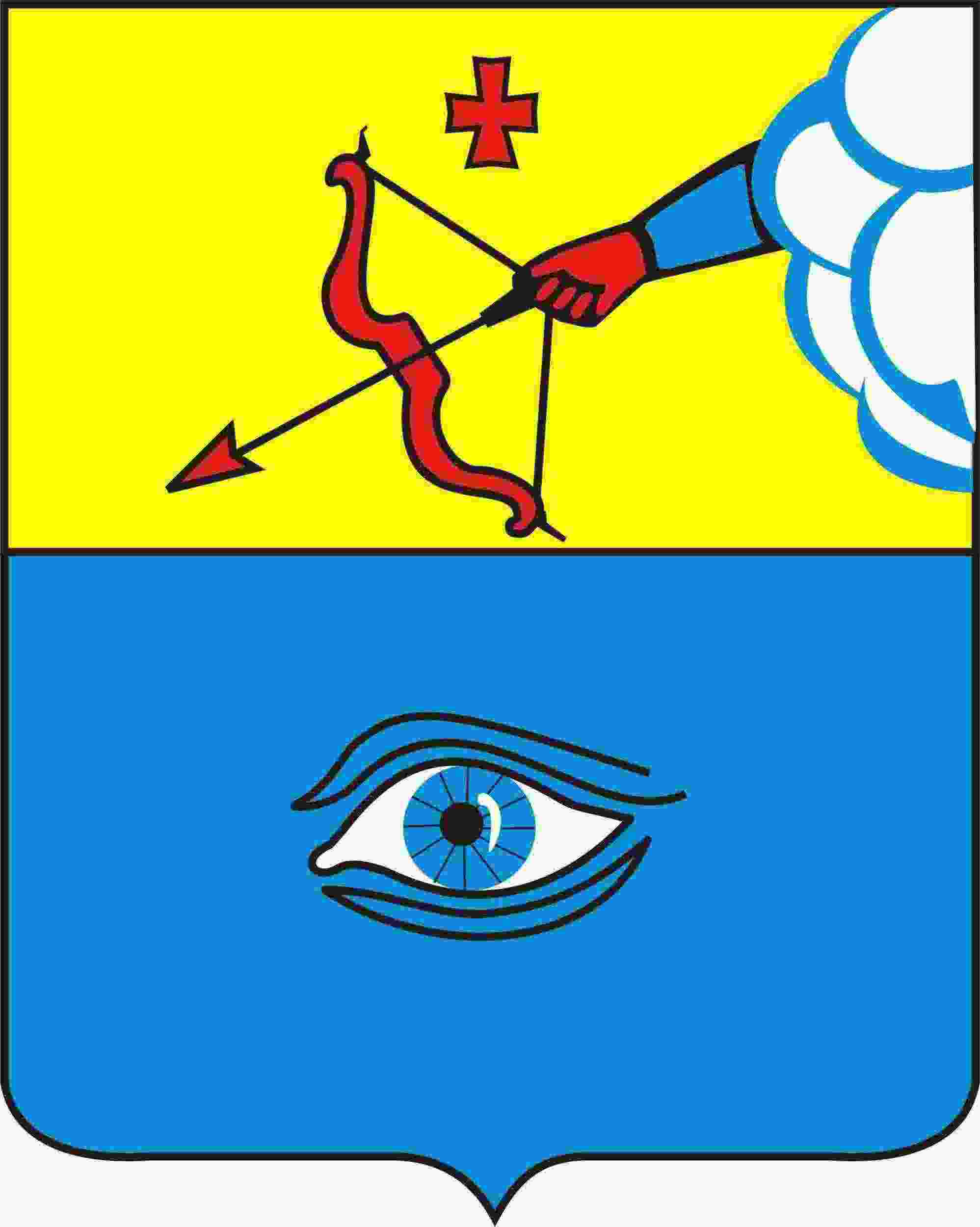 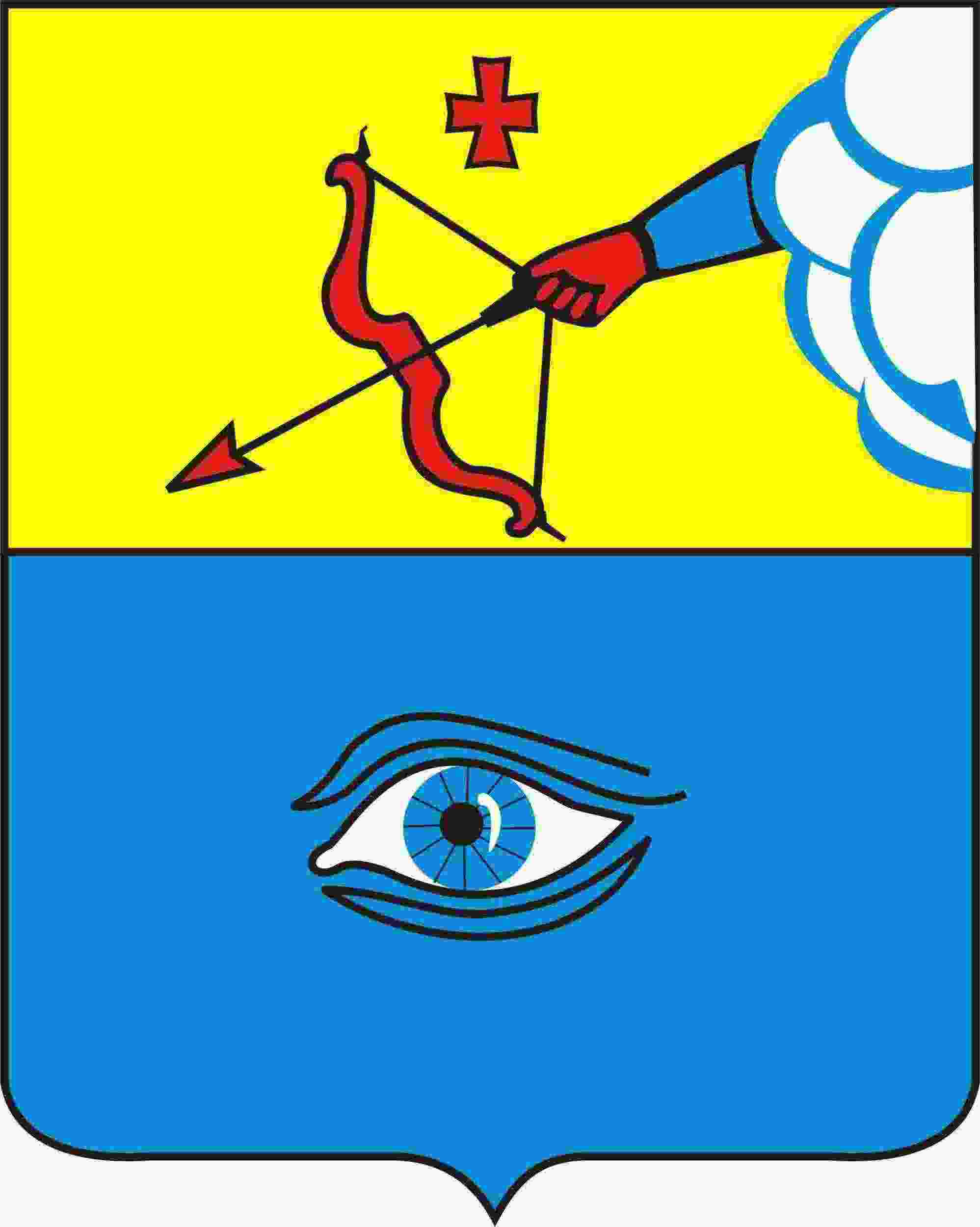  «Глазкар» муниципал кылдытэтлэн Администрациез(Глазкарлэн Администрациез)Заместитель Главы Администрации города Глазова                                          О.В. Станкевич                                         2016ВРИО начальника правового управления – главного юриста                                      А.Ю. Баженова                                       2016     Начальник управлениямуниципального жилья                                     Н.И.Трефилова                                         2016Начальник управления информационно-документационного обеспечения                         Т.Г.Баканова                                     2016Начальник управления муниципальнойслужбы и кадровой работы                                      О.И.Громов                                      2016Раздел I. Общие положения.                                                                                                                                         1. Наименование муниципальной услуги.                                                                                                         2. Наименование органа, предоставляющего муниципальную услугу.                                                                                                                                                                3. Перечень нормативных правовых актов, непосредственно регулирующих предоставление муниципальной услуги.   4. Описание заявителей.5. Порядок информирования о правилах предоставления муниципальной услуги.                                                                  Раздел II. Стандарт предоставления муниципальной услуги. 6. Наименование муниципальной услуги. 7. Результат предоставления муниципальной услуги.                                                                                                                                          8. Сроки предоставления муниципальной услуги.                                                                                     9. Правовые основания для предоставления муниципальной услуги.10.   Перечень документов, необходимых для предоставления муниципальной услуги. 11.  Исчерпывающий перечень оснований для отказа в приеме документов, необходимых для предоставления муниципальной услуги. 12.  Исчерпывающий перечень оснований для отказа в предоставлении муниципальной услуги.                                            13.  Размер платы, взимаемой с заявителя при предоставлении муниципальной услуги.14.  Максимальный срок ожидания в очереди при подаче запроса о предоставлении муниципальной услуг  и при получении результата предоставления муниципальной услуги. 15. Срок регистрации запроса о предоставлении муниципальной услуги.16. Требования к помещениям, в которых предоставляется  муниципальная услуга, к местам ожидания, получения информации и заполнения документов, необходимых для предоставления муниципальной услуги, в том числе к обеспечению доступности для инвалидов указанных объектов в соответствии с законодательством Российской Федерации о социальной защите инвалидов.17.  Показатели доступности и качества муниципальной услуги.18.  Иные требования, в том числе учитывающие особенности предоставления муниципальной услуги в многофункциональных центрах и особенности предоставления муниципальной услуги в электронной форме.                                                             Раздел III. Административные процедуры.  19. Последовательность действий при предоставлении муниципальной услуги.20.  Описание административных действий.Раздел IV.  Порядок и формы контроля за предоставлением муниципальной услуги.21.  Осуществление текущего контроля.22.  Контроль за полнотой и качеством предоставления муниципальной услуги. Раздел V. Досудебный (внесудебный) порядок обжалования решений и действий (бездействия) органа, предоставляющего муниципальную услугу, многофункционального центра предоставления государственных и муниципальных услуг, организаций, указанных в части 1.1 статьи 16 Федерального закона от 27.07.2010 N 210-ФЗ «Об организации предоставления государственных и муниципальных услуг», а также их должностных лиц, муниципальных служащих, работников. (в ред. постановления от 15.03.2019 № 20/4)23. Порядок подачи жалобыПриложение № 1. Блок- схема предоставления муниципальной услуги.Приложение №2. Образец заявления о признании семьи (одиноко проживающего гражданина) малоимущей. Приложение №3. Образец заявления о согласии на проверку сведений.Приложение № 4.Образец заявления о согласии на обработку персональных данных.33334466666688888999101010121212131315161819Понедельник9.00-16.00Четверг9.00-16.00                     Обеденный перерыв12.00 – 13.00Суббота, воскресенье  выходные дни№ппФ.И.О.Число, месяц, год рожденияНомер, серия, кем и когда выдан документ, удостоверяющий личностьРодственные отношенияТип доходаРазмер доходаза 12 месяцев в рублях№ п/пВид государственной социальной помощиСумма, руб.1.Стипендия2.Пособие по безработице3.Субсидия на оплату коммунальных услуг4.Компенсация на оплату коммунальных услуг5.Детское пособие6.Пенсия, в т.ч. по потере кормильца (ежемесячные денежные выплаты)7.АлиментыИТОГО:ИТОГО:№ п/пВид имуществаСобственник имущества(ф.и.о.)Срок пользования (лет)Основание пользованияСтоимость имущества, руб.ИТОГО:ИТОГО: